　令和５・６年度における佐賀市上下水道局の量水器購入等の入札等に参加したいので関係書類を添えて申請します。なお、この申請書の全ての記載事項及び添付書類については、事実と相違ないことを誓約します。令和５・６年度佐賀市上下水道局指名願（ 新規 ・ 更新 ）受付番号令和５・６年度佐賀市上下水道局指名願（ 新規 ・ 更新 ）業者番号佐賀市上下水道事業管理者　宛佐賀市上下水道事業管理者　宛申請者　　　　　　〒　　　　　　―所在地電話　　　　　　　　　　　　　Ｆ　Ａ　ＸＥ－mailアドレス申請者　　　　　　〒　　　　　　―所在地電話　　　　　　　　　　　　　Ｆ　Ａ　ＸＥ－mailアドレス申請者　　　　　　〒　　　　　　―所在地電話　　　　　　　　　　　　　Ｆ　Ａ　ＸＥ－mailアドレス申請者　　　　　　〒　　　　　　―所在地電話　　　　　　　　　　　　　Ｆ　Ａ　ＸＥ－mailアドレス申請者　　　　　　〒　　　　　　―所在地電話　　　　　　　　　　　　　Ｆ　Ａ　ＸＥ－mailアドレス実印実印申請者　　　　　　〒　　　　　　―所在地電話　　　　　　　　　　　　　Ｆ　Ａ　ＸＥ－mailアドレス申請者　　　　　　〒　　　　　　―所在地電話　　　　　　　　　　　　　Ｆ　Ａ　ＸＥ－mailアドレス申請者　　　　　　〒　　　　　　―所在地電話　　　　　　　　　　　　　Ｆ　Ａ　ＸＥ－mailアドレス申請者　　　　　　〒　　　　　　―所在地電話　　　　　　　　　　　　　Ｆ　Ａ　ＸＥ－mailアドレス申請者　　　　　　〒　　　　　　―所在地電話　　　　　　　　　　　　　Ｆ　Ａ　ＸＥ－mailアドレス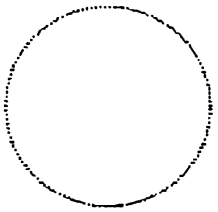 申請者　　　　　　〒　　　　　　―所在地電話　　　　　　　　　　　　　Ｆ　Ａ　ＸＥ－mailアドレス申請者　　　　　　〒　　　　　　―所在地電話　　　　　　　　　　　　　Ｆ　Ａ　ＸＥ－mailアドレス申請者　　　　　　〒　　　　　　―所在地電話　　　　　　　　　　　　　Ｆ　Ａ　ＸＥ－mailアドレス申請者　　　　　　〒　　　　　　―所在地電話　　　　　　　　　　　　　Ｆ　Ａ　ＸＥ－mailアドレス申請者　　　　　　〒　　　　　　―所在地電話　　　　　　　　　　　　　Ｆ　Ａ　ＸＥ－mailアドレス受任者（本店と支店・営業所・出張所の関係があるもののみ記載）　　　　　　〒　　　　　　―所在地電話　　　　　　　　　　　　　Ｆ　Ａ　ＸＥ－mailアドレス受任者（本店と支店・営業所・出張所の関係があるもののみ記載）　　　　　　〒　　　　　　―所在地電話　　　　　　　　　　　　　Ｆ　Ａ　ＸＥ－mailアドレス受任者（本店と支店・営業所・出張所の関係があるもののみ記載）　　　　　　〒　　　　　　―所在地電話　　　　　　　　　　　　　Ｆ　Ａ　ＸＥ－mailアドレス受任者（本店と支店・営業所・出張所の関係があるもののみ記載）　　　　　　〒　　　　　　―所在地電話　　　　　　　　　　　　　Ｆ　Ａ　ＸＥ－mailアドレス受任者（本店と支店・営業所・出張所の関係があるもののみ記載）　　　　　　〒　　　　　　―所在地電話　　　　　　　　　　　　　Ｆ　Ａ　ＸＥ－mailアドレス　受任者代表者印　受任者代表者印受任者（本店と支店・営業所・出張所の関係があるもののみ記載）　　　　　　〒　　　　　　―所在地電話　　　　　　　　　　　　　Ｆ　Ａ　ＸＥ－mailアドレス受任者（本店と支店・営業所・出張所の関係があるもののみ記載）　　　　　　〒　　　　　　―所在地電話　　　　　　　　　　　　　Ｆ　Ａ　ＸＥ－mailアドレス受任者（本店と支店・営業所・出張所の関係があるもののみ記載）　　　　　　〒　　　　　　―所在地電話　　　　　　　　　　　　　Ｆ　Ａ　ＸＥ－mailアドレス受任者（本店と支店・営業所・出張所の関係があるもののみ記載）　　　　　　〒　　　　　　―所在地電話　　　　　　　　　　　　　Ｆ　Ａ　ＸＥ－mailアドレス受任者（本店と支店・営業所・出張所の関係があるもののみ記載）　　　　　　〒　　　　　　―所在地電話　　　　　　　　　　　　　Ｆ　Ａ　ＸＥ－mailアドレス受任者（本店と支店・営業所・出張所の関係があるもののみ記載）　　　　　　〒　　　　　　―所在地電話　　　　　　　　　　　　　Ｆ　Ａ　ＸＥ－mailアドレス受任者（本店と支店・営業所・出張所の関係があるもののみ記載）　　　　　　〒　　　　　　―所在地電話　　　　　　　　　　　　　Ｆ　Ａ　ＸＥ－mailアドレス受任者（本店と支店・営業所・出張所の関係があるもののみ記載）　　　　　　〒　　　　　　―所在地電話　　　　　　　　　　　　　Ｆ　Ａ　ＸＥ－mailアドレス受任者（本店と支店・営業所・出張所の関係があるもののみ記載）　　　　　　〒　　　　　　―所在地電話　　　　　　　　　　　　　Ｆ　Ａ　ＸＥ－mailアドレス受任者（本店と支店・営業所・出張所の関係があるもののみ記載）　　　　　　〒　　　　　　―所在地電話　　　　　　　　　　　　　Ｆ　Ａ　ＸＥ－mailアドレス使用印鑑届次の印鑑を入札、見積、契約締結、代金請求及び受領に使用することを届けます。使用印鑑届次の印鑑を入札、見積、契約締結、代金請求及び受領に使用することを届けます。使用印鑑届次の印鑑を入札、見積、契約締結、代金請求及び受領に使用することを届けます。使用印鑑届次の印鑑を入札、見積、契約締結、代金請求及び受領に使用することを届けます。使用印鑑届次の印鑑を入札、見積、契約締結、代金請求及び受領に使用することを届けます。使用印使用印使用印鑑届次の印鑑を入札、見積、契約締結、代金請求及び受領に使用することを届けます。使用印鑑届次の印鑑を入札、見積、契約締結、代金請求及び受領に使用することを届けます。使用印鑑届次の印鑑を入札、見積、契約締結、代金請求及び受領に使用することを届けます。使用印鑑届次の印鑑を入札、見積、契約締結、代金請求及び受領に使用することを届けます。使用印鑑届次の印鑑を入札、見積、契約締結、代金請求及び受領に使用することを届けます。営　業　概　要　等営　業　概　要　等営　業　概　要　等営　業　概　要　等営　業　概　要　等営　業　概　要　等営　業　概　要　等営業の開始日資本金又は出資金総人員数（うち佐賀市内の支店等の人数）総人員数（うち佐賀市内の支店等の人数）総人員数（うち佐賀市内の支店等の人数）総人員数（うち佐賀市内の支店等の人数）総人員数（うち佐賀市内の支店等の人数）年　　月千円人（　　　　　　　　人）人（　　　　　　　　人）人（　　　　　　　　人）人（　　　　　　　　人）人（　　　　　　　　人）環境ＩＳＯ取得年月　年　　月障害者雇用人員人雇用率雇用率％保有車両保有機械器具等インボイス発行事業者の登録について登録済　・　申請中　・　申請予定　・　申請しない登録番号　T登録済　・　申請中　・　申請予定　・　申請しない登録番号　T登録済　・　申請中　・　申請予定　・　申請しない登録番号　T登録済　・　申請中　・　申請予定　・　申請しない登録番号　T登録済　・　申請中　・　申請予定　・　申請しない登録番号　T登録済　・　申請中　・　申請予定　・　申請しない登録番号　T